37th Annual Awards Event for 2023
Seawell Grand Ballroom, Denver Center for the Performing ArtsThursday, February 29, 2024
3:30 PM – 7:30 PM MT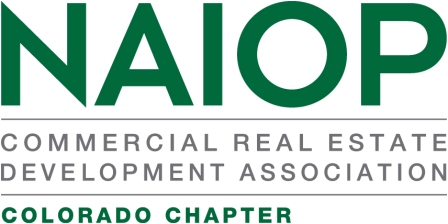 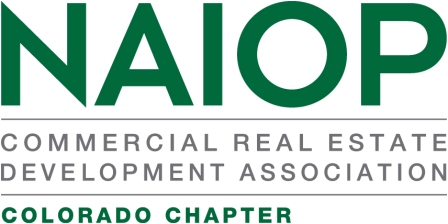 2023 Broker Award – Sample Application FormThe following is a sample of the online Broker Award Application Form.  This form can be used to prepare the nomination materials prior to submitting via the online application form.BROKER AWARDS ENTRY FORMPlease complete the Entry Form and submit along with the other requirements listed on the application below. The deadline for all Broker Nominations is Friday, January 12, 2024.Please select the Broker Award categories in which you are submitting (check all that apply): *Industrial Broker Investment Broker Land Broker Multi-Family Broker Office Broker Retail Broker Please indicate if you are entering as an Individual or TeamIndividual NominationTeam NominationIndividual Nominee Name – Please list First and Last NameTeam Nominee(s) – Please list First and Last Name(s)Nominee(s) Company NameColorado Real Estate License # (please list current license number for the nominee(s):Nominee(s) Contact Information (to include direct phone and email address)PRIMARY CONTACT INFORMATION:Please provide the name of the primary contact and Managing Director for the nomination to receive communications, inquiries, etc. as it pertains to the Awards of Achievement.Managing Broker Name: * Managing Broker Phone Number: * Managing Broker Email: * -Primary Contact for Nomination: *Primary Contact Phone Number: *Primary Contact Email: *BROKER AWARD SUBMISSION MATERIALS:Please complete the following section and upload the supporting award criteria accordingly.Individual Office Ranking for the Nominee(s) (if available):NAIOP Membership: Provide detail regarding NAIOP membership activity for the Nominee(s) including date joined, member number, committee participation, legislative advocacy, etc. (if any):Contribution to Real Estate Industry: Provide detail of other Real Estate organizations and/or activities in which the nominee(s) have participated that advanced the Real Estate industry.Community Service: List the names of any community organizations the nominee(s) have shown active participation or leadership in.Diversity & Inclusion Efforts: Describe nominee's efforts within their business and the greater CRE industry to support diversity and inclusion initiatives (if applicable).Provide a list of the nominee(s) top 5 clients for use at Awards Event:Provide the name of any individuals and/or companies the nominee(s) would like to specifically recognize and/or thank should the nominee(s) win:Upload Broker Truth of Information Release FormUpload Broker Transaction List *BROKER HEADSHOTS & RESUMES:Please complete the following section and upload the supporting documents accordingly.Upload Nominee(s) #1 Headshot *Upload Nominee(s) #1 Resume *Upload Nominee(s) #2 Headshot (if applicable)Upload Nominee(s) #2 Resume (if applicable)Upload Nominee(s) #3 Headshot (if applicable)Upload Nominee(s) #3 Resume (if applicable)Upload Nominee(s) #4 Headshot (if applicable)Upload Nominee(s) #4 Resume (if applicable)Upload Nominee(s) #5 Headshot (if applicable)Upload Nominee(s) #5 Resume (if applicable)BROKER COMPANY LOGOS:Please complete the following section and upload the supporting images accordingly.Upload Company Logo #1 *Upload Company Logo #2 (if applicable)SUBMIT THE NOMINATIONAgain, please submit all the nomination materials listed above via the online Broker Award Nomination Form at: https://naiopcolorado.wufoo.com/forms/z18fm17z0taeg3m/. Once the nomination is received, you will receive a confirmation email.If you have questions or need any further information, please contact Kathie or Jayma at the NAIOP office by phone at (303) 782-0155. Thank you.**Deadline for Broker Award Nominations is on or before Friday, January 12, 2024**